Как оплатить за электроэнергию в СБОЛе?Зайдите в Личный кабинет на Вкладку «Переводы и платежи»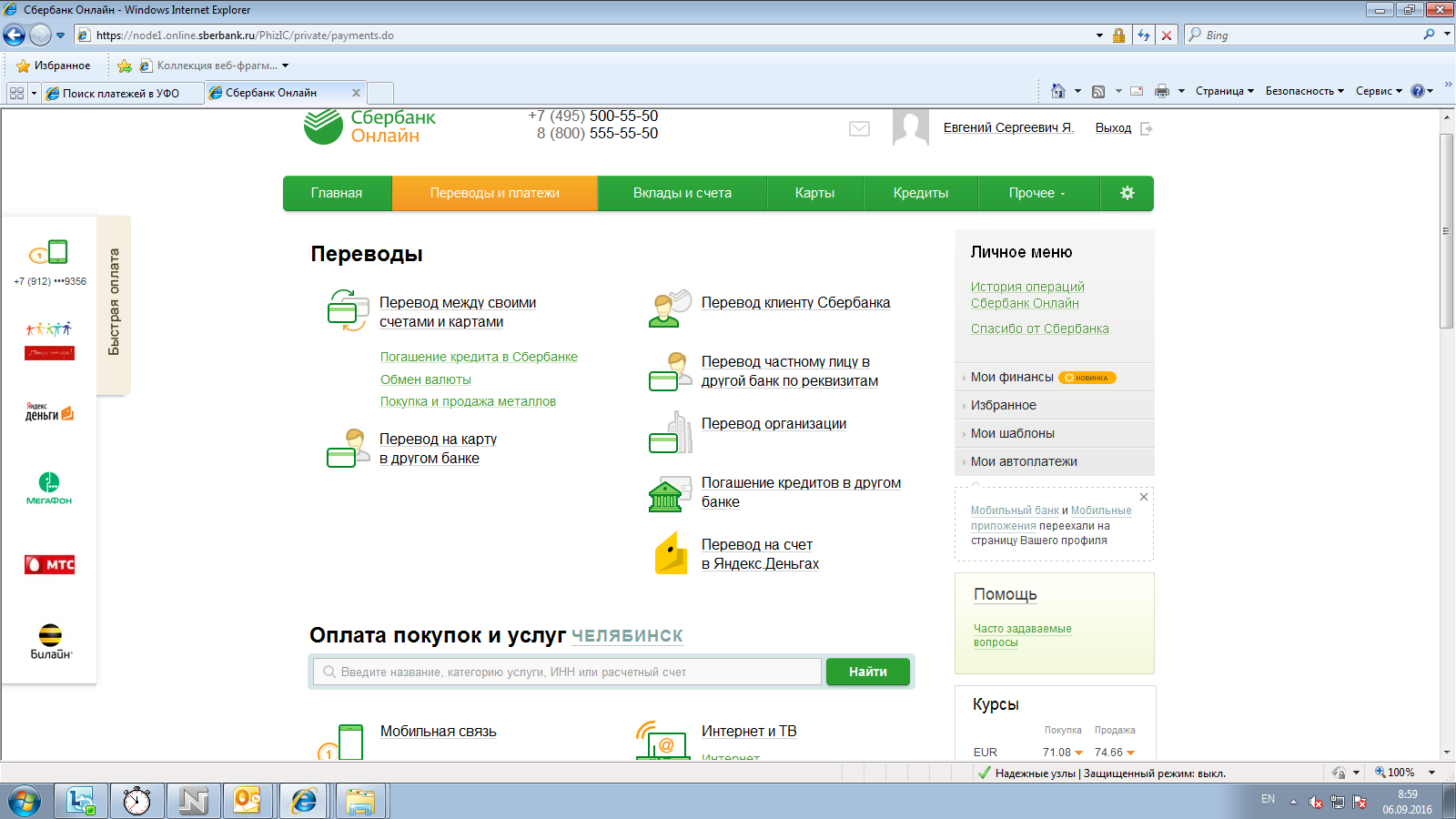 В разделе «ЖКХ и домашний телефон» выбираем «Электроэнергия»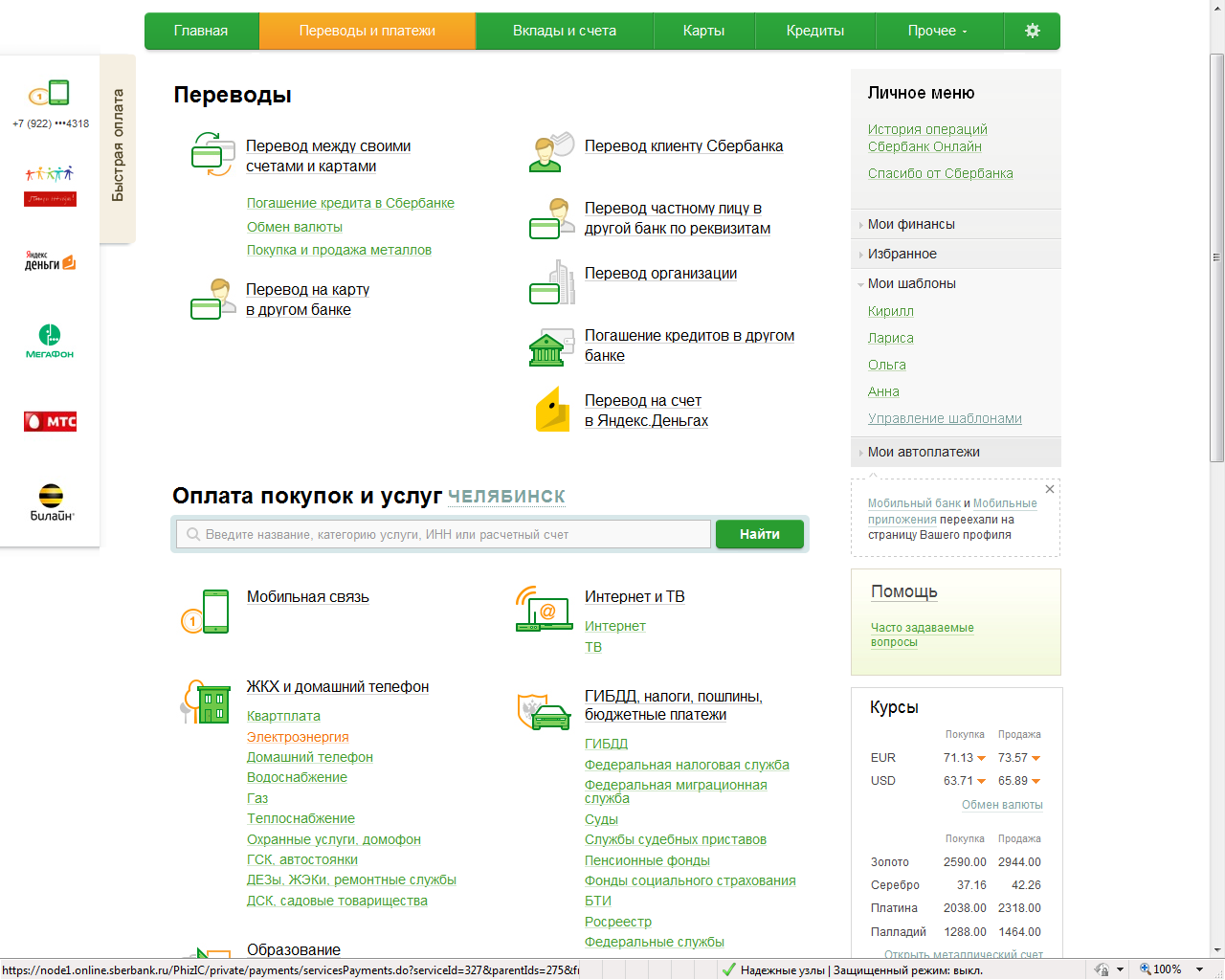 Выбираем «Челябэнергосбыт»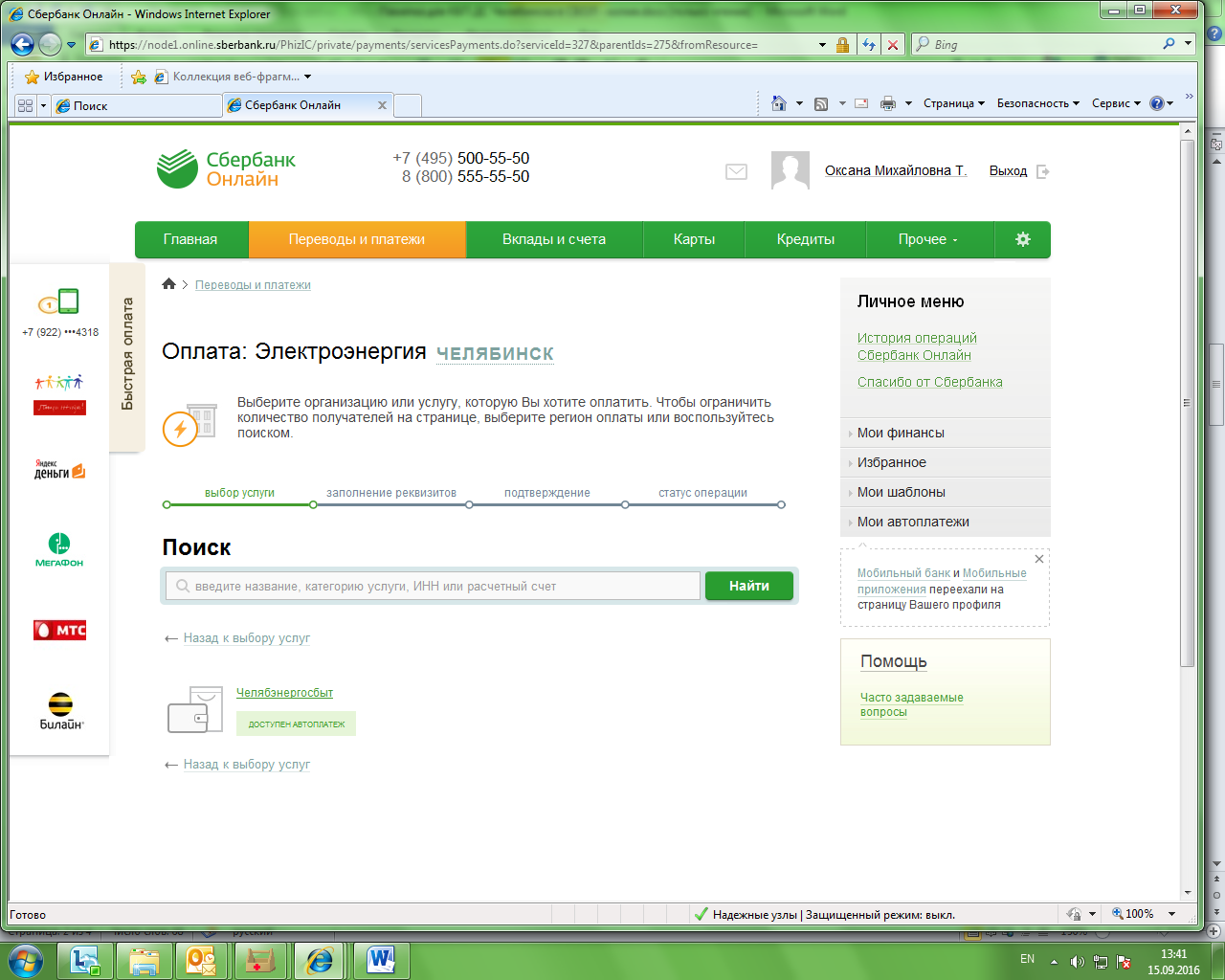 Выбираем филиал «Челябэнергосбыта»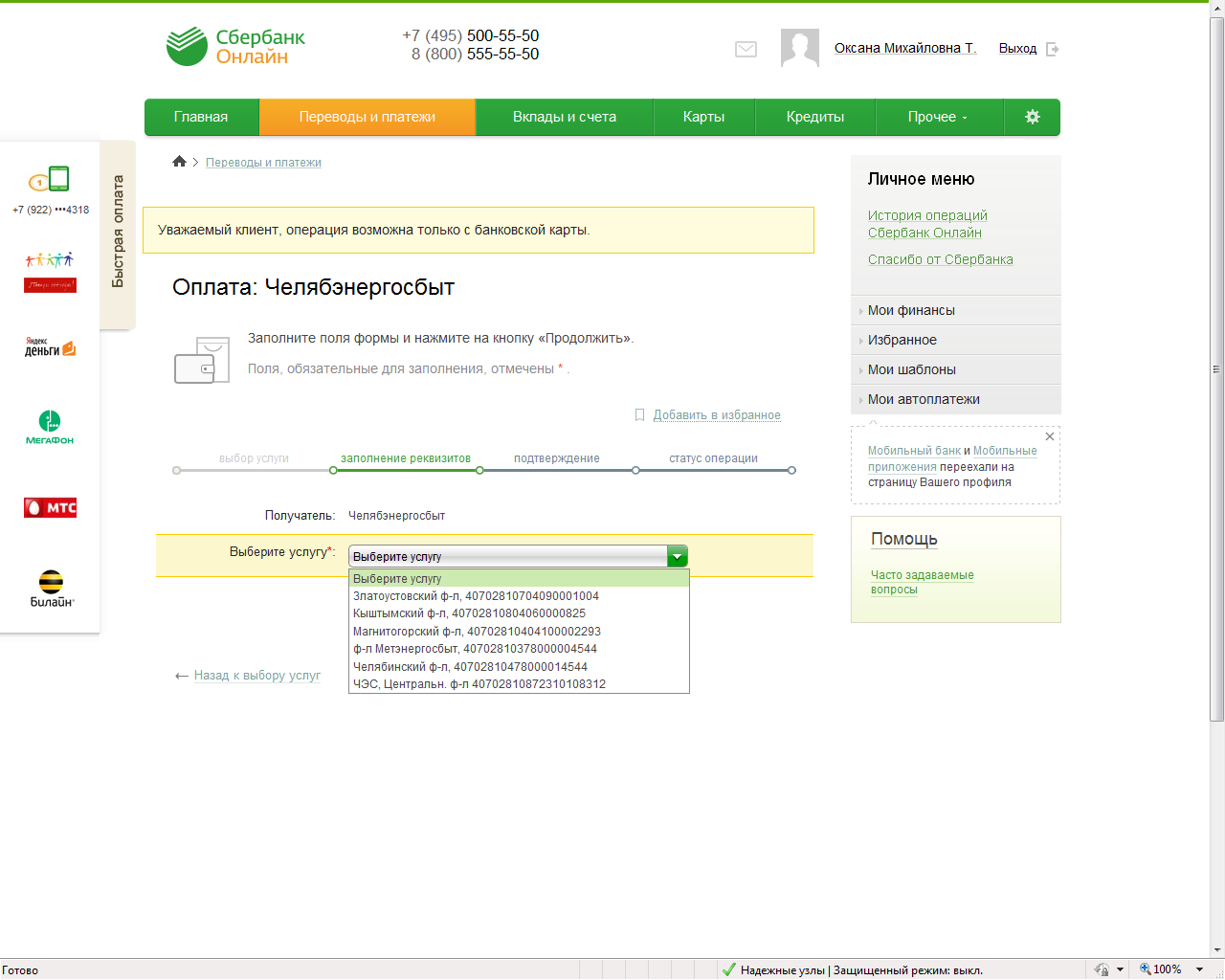 5.Выбирает карту для оплаты, вводим код района и лицевой счет без пробелов.	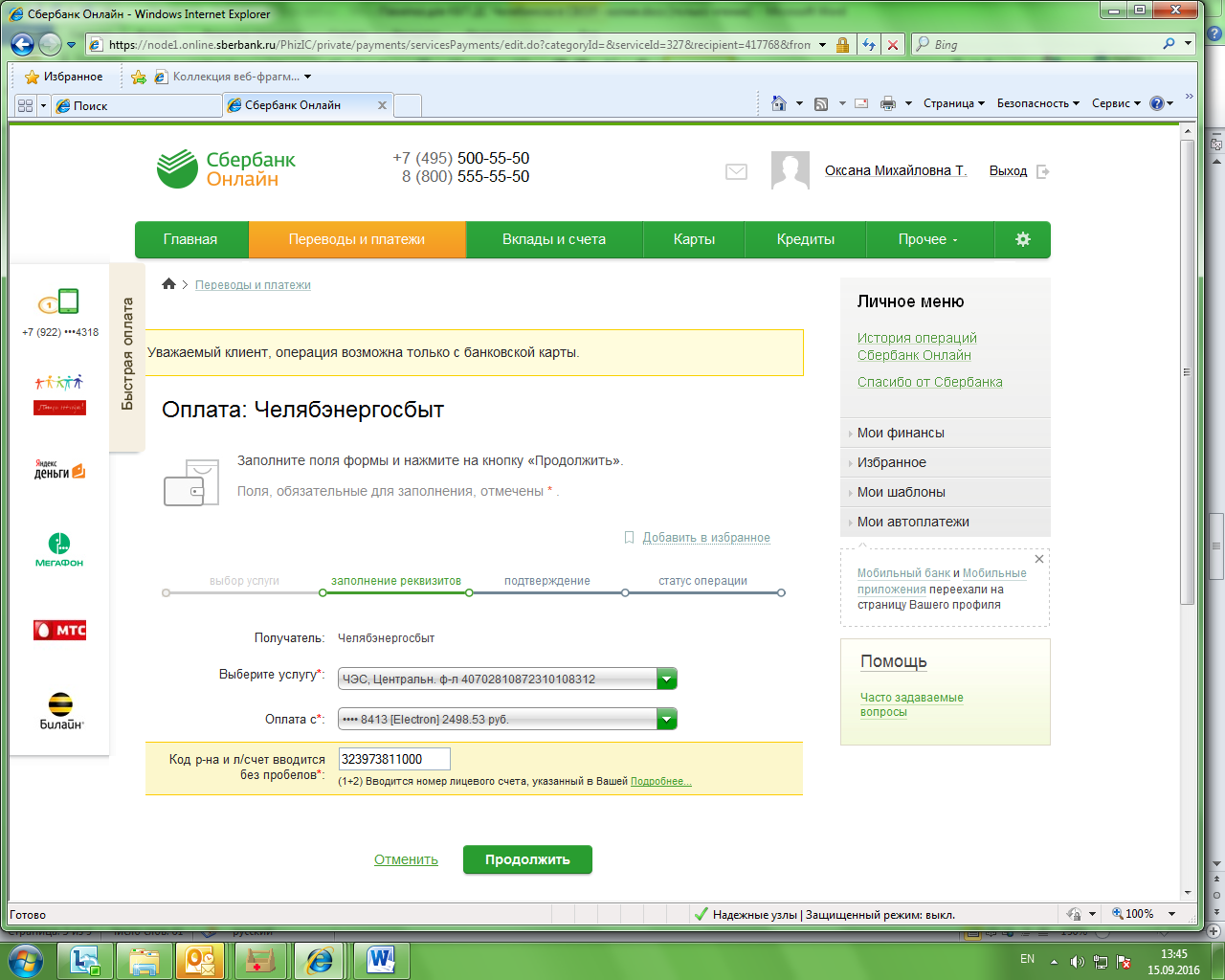 6. Проверяем реквизиты платежа, вводим текущие показания счетчиков, проводим платеж.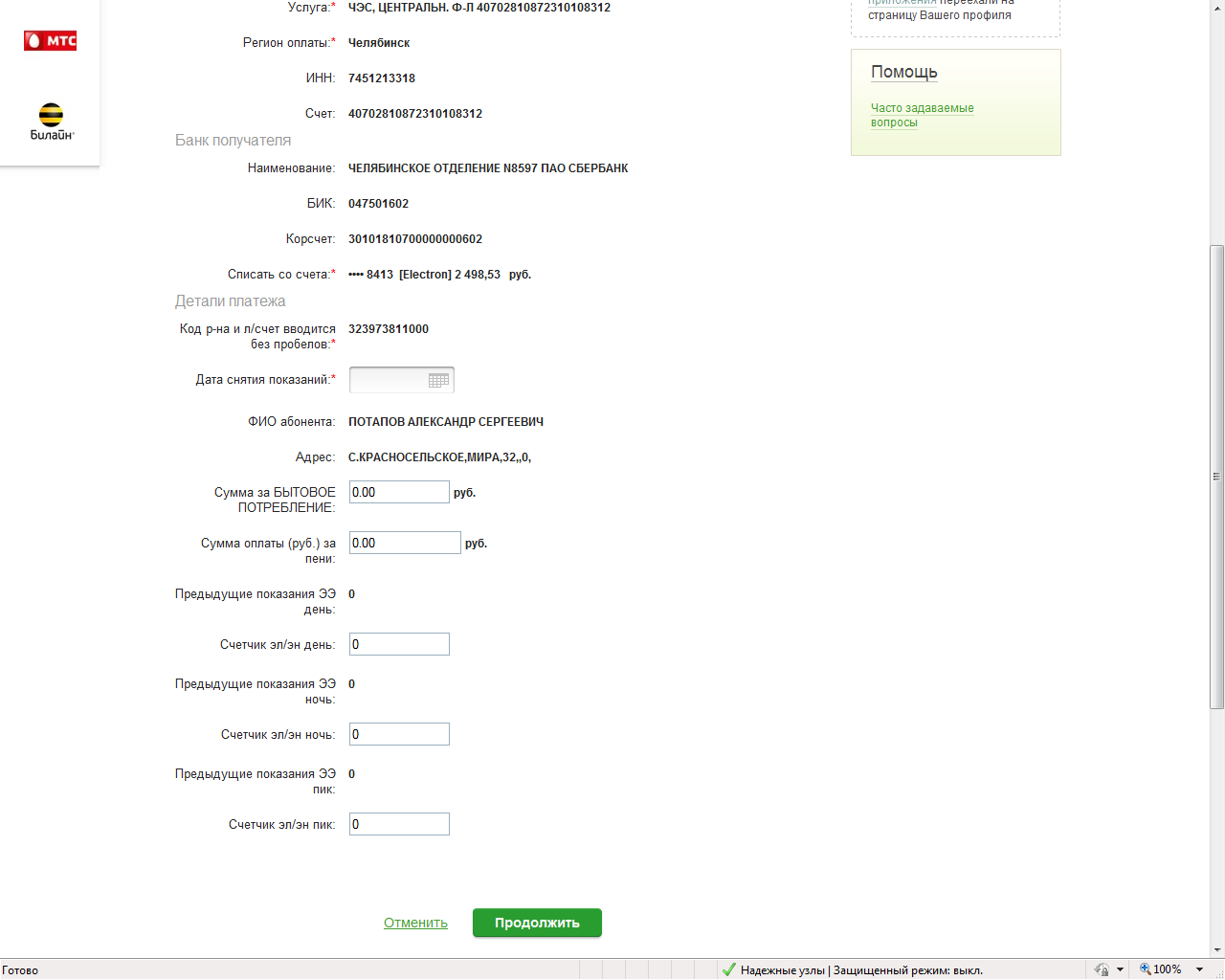 7. Подтверждаем платеж по SMS.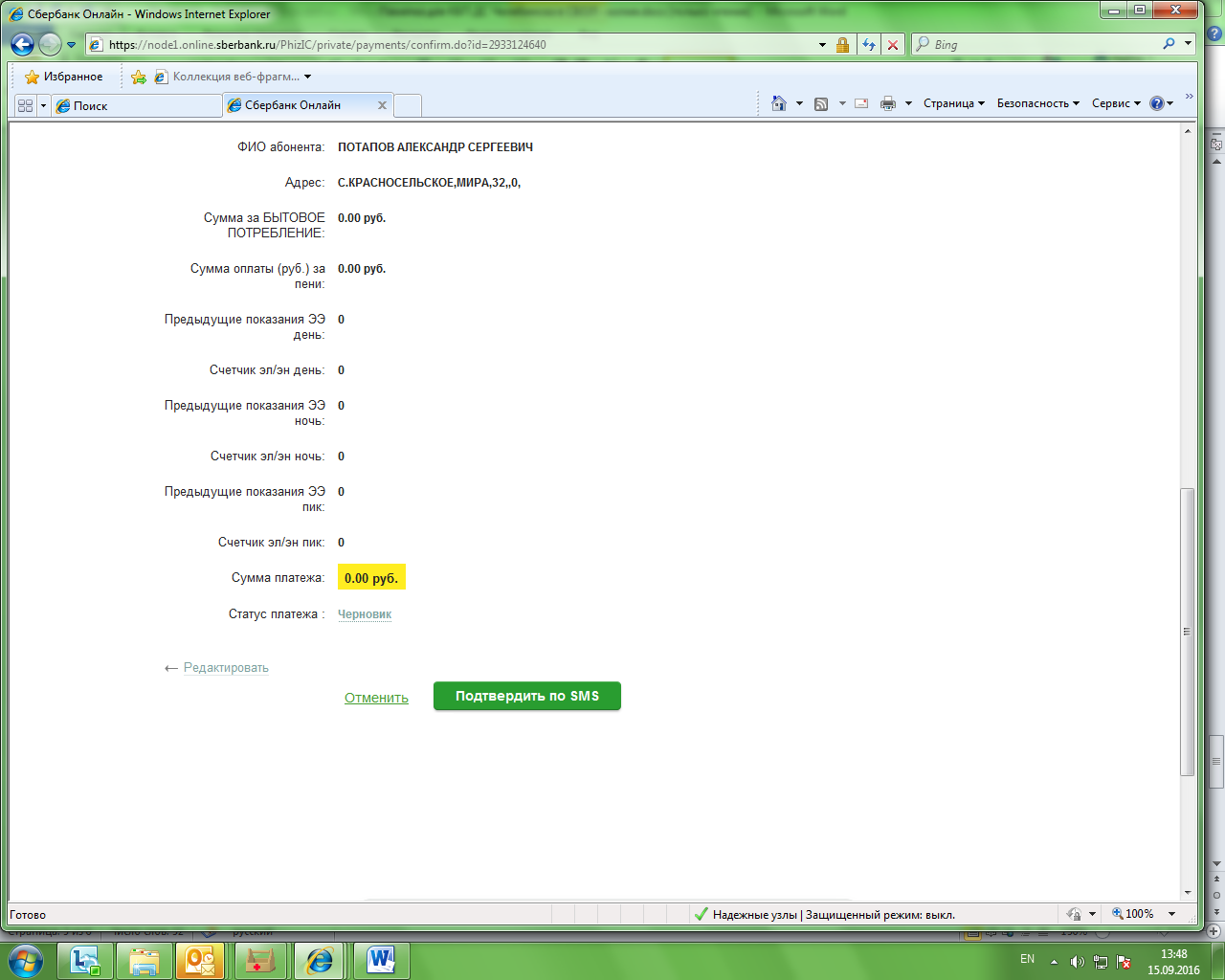 